Интересные факты :В детстве у Андерсена не было друзей, учителя ругали его. Мальчик нигде не находил понимания и однажды девочка по имени Сара подарила ему белую розу. Г.Х. Андерсен запомнил этот случай на всю жизнь. С тех пор белая роза для писателя – символ чуда. Он писал о волшебной розе в своих сказках. Писать сказки Андерсен начал ещё в детстве. В школе он написал сказку «Сальная свеча». Это было его первое произведение.Интересные факты Г.Х.Андерсен был высокого роста и худым. Он не очень красив, но у него была добрейшая улыбка, которая делала его привлекательным и обаятельным. Он был большим поклонником творчества Александра Сергеевича Пушкина. Друзья Ганса Христиана Андерсена знали об этом. Они подарили ему «Элегию», которую Александр Пушкин подписал специально для Ганса Христиана Андерсена. Сказочник берег книгу до конца своих дней.Интересные факты Любимое произведение Г. Х. Андерсена, написанное им самим, — «Русалочка». Оно трогало его до глубины души. Г. Х.Андерсен написал автобиографическое произведение — «Сказка моей жизни». В своей сказке «Два брата» Г.Х.Андерсен описал знаменитых братьев Ханса Кристиана и Андерса Эрстедов.Наш адрес:ул,  Энгельса, д. 21п. Красногвардейскоетелефон: 2 -48 – 34Составил  библиограф: Кубаткина, Е.МБУК «ЦБС»Красногвардейский район РКПечальный король сказки125 лет со дня рождения датского писателя Г. Х. АндерсенаБуклет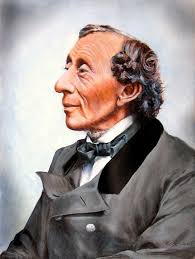 1805 – 1875 гг.Нет сказок лучше тех, которые создаёт сама жизнь»                         Г.Х.Андерсен        Ганс Христиан Андерсен  знаменитый датский сказочник. Огромную часть творчества автора занимают произведения для детей. В них гармонично сочетаются юмористические, фантастические и романтические мотивы, которые пронизаны человеколюбием и гуманистическими идеалами. Совершенно невозможно поверить, что Андерсен был на самом деле. Да, Оле-Лукойе мог бы сочинить все эти сказки, но просто человек – нет. Просто человек не знает, о чем думает штопальная игла, не слышит, о чем беседуют розовый куст и семейство серых воробьев, он не может разглядеть, какого цвета платье у принцессы эльфов, которую с некоторых пор зовут Дюймовочкой. Первый сборник, вышедший в 1835 году, назывался «Сказки, рассказанные детям». Потом появились «Новые сказки», «Истории» (на самом деле – тоже сказки), наконец – «Новые сказки и истории». Они разбежались по свету почти мгновенно, их перевели на разные языки и на русский тоже. Андерсен знал об этом. Он даже получил в подарок свой собственный том на русском языке и ответил первым переводчикам весьма любезным письмом.Его дебютом как сказочника следует считать 1835 год, когда он работает над первым сборником «Сказки, рассказанные детям» (1841). Писатель с детства знал и любил народную сказку, на этой доброй почве и расцвел его талант. О чем бы он ни рассказывал в своих первых сказках – троллях, феях, русалках и прочих чудесах, он придавал им удивительную правдоподобность, его герои словно переходят из волшебного мира в реальный и наоборот. Таковы его «Огниво», «Принцесса на горошине», «Свинопас», «Маленький Клаус и Большой Клаус» и др. Но автор заимствовал сюжеты не только из датских народных сказок, а и из итальянских, испанских, арабских источников (сказочник много ездил по миру, был в Германии, Италии, Испании, на Балканах, в Северной Африке и Малой Азии). Многие сюжеты были придуманы им самим: «Дюймовочка», «Стойкий оловянный солдатик», «Оле Лукойе», «Русалочка» и т. д. Одна из самых поэтичных и добрых сказок раннего периода Андерсена – «Русалочка», героиня которой беззаветно любит принца и готова на все, чтобы добиться от него ответного чувства. Еще она хочет обрести человеческую душу, но этот путь очень сложен. Морская волшебница дает ей человеческие ноги, самые легкие, самые очаровательные ноги на свете, и Русалочка научилась ходить, восхищая всех своей грациозной походкой. Но никто не знал, какие адские муки причинял ей каждый шаг, за красоту и очарование Русалочка платила пронзающей, как меч, болью, а за свое стремление к земле – тем, что насыщала ее собственной кровью. Но самое большое испытание выпадает на ее долю, когда сёстры-русалки приносят ей нож: только убив принца, она сможет потом вновь вернуться в море, иначе погибнет с первыми лучами солнца. Маленькая Русалочка не может убить любимого. Способность творить добро, жертвовать во имя его победы – в этом главный смысл сказки Андерсена, этому она учит и детей, и взрослых, не случайно писатель поместил перед «Русалочкой» обращение «Ко взрослым». Сказки его вскрывают настоящее в человеке, недаром автор часто употребляет слово «настоящий». Герой его «Огнива» – настоящий солдат, решительный и мужественный; таков и оловянный солдатик, даже принцесса из сказки «Принцесса на горошине» тоже настоящая: её невероятная чувствительность обнаружить горошину под множеством перин – свойственна только изнеженным натурам. Поначалу критики упрекали Андерсена в том, что в его сказках нет привычной назидательности, привычного почтения к королям и принцам, а это как раз и составляет неповторимую черту его произведений: его герои, их поступки открывают перед большими и маленькими читателями мир добра, мир подлинных нравственных ценностей.С наибольшей силой эта тема раскрывается в сказке «Новое платье короля», в которой король не занимается государственными делами, а только переодевается. Однако великолепие костюмов не может скрыть его подлинную сущность. Примечательно, что истина здесь «глаголет устами ребенка», существа не испорченного, не умеющего лгать и притворяться. Главная мысль в сказке «Свинопас» – вновь сопоставление истинного и искаженного: высокомерная принцесса отвергает настоящую любовь, настоящую прекрасную розу и настоящего живого соловья, но восхищается убогими подделкам, за что и наказана. В сказках Андерсена присутствует социальная проблематика и нередко она очень сильна, как, например, в сказке «Маленький Клаус и Большой Клаус», где разница между героями именно в том, что один беден, а другой богат. Порой не короли и принцы побеждают у него бедняков, а, напротив, простой солдат ловко проводит их («Огниво»), бедная маленькая Дюймовочка отказывается выйти замуж за богатого крота («Дюймовочка»). В сказочные сюжеты Андерсен непринужденно вводит бытовые подробности, порой юмористические: это почетные устрицы на хвосте знатной водоплавающей тётушки Русалочки («Русалочка»), в «Принцессе на горошине» король идет сам отворять ворота, а королева стелет постель принцессе; в «Свинопасе» король сам нанимает свинопаса и ходит по дворцу в стоптанных туфлях. Героиня сказки «Дикие лебеди», тоже принцесса, выполняет работу крестьянки: делает нитки из крапивы и вяжет рубахи. Короли у писателя могут быть и слабыми, и смешными, и чванливыми, и глупыми – он низводит владык до уровня простых людей.Но вот Андерсен расстается с волшебниками, феями, королевами воображаемых стран, его все больше притягивает окружающий мир, люди из плоти и крови со своими заботами и бедами. Это происходит в 40-е годы – новый и наивысший взлет сказочного творчества. В это время писатель издает «Новые сказки», куда вошли шедевры: «Снежная королева», «Соловей», «Гадкий утенок», «Девочка со спичками» и др. «Нет сказок лучше тех, которые создаёт сама жизнь», – говорил он. Андерсен умел в тусклой обыденности окружающих нас предметов открыть чудесное, найти поэтический смысл в какой-нибудь штопальной игле или старом крахмальном воротничке («Воротничок»). Но, очеловечивая неодушевленные предметы, автор высмеивал человеческие пороки: хвастливость, корысть, суетность. Его собственные произведения ничуть не уступают по образной силе и глубокому философскому содержанию народным сказкам. «Новые сказки» предназначены как для детей, так и для взрослых, в них есть внешняя событийная канва и «подтекстовый», серьезный план. Сказка «Соловей» развивает на более высоком уровне идеи «Свинопаса» – о ценностях подлинных и мнимых. Прослышал китайский император, что в саду у него поет дивная птица соловей, и велел доставить его во дворец. Пение соловья настолько его очаровало, что и он и его придворные простили птичке ее неказистый внешний вид. Но вскоре император Японии прислал в подарок искусственного соловья, певшего всего одну песню, зато усыпанного драгоценными камнями. Настоящего соловья прогнали, а всеобщей любимицей стала заводная игрушка. Не беда, что в искусственном горле звучала одна и та же песня – кому нужно настоящее искусство! Оказалось, нужно. Китайский император заболел, явилась смерть и села ему на грудь. Лишенный всех атрибутов власти, – смерть забрала у него корону и саблю, – всеми покинутый, умирающий император тщетно просит механическую птицу спеть: она не умела петь без завода. По счастью, прилетел настоящий соловей и силой своего чудесного голоса прогнал смерть и вернул императора к жизни. Итак, спасительно и животворно лишь настоящее искусство. Тема животворной силы истинного искусства, противостоящего мертвенной бессмысленности подделок, волновала многих писателей, но никому не удалось разрешить ее так блистательно и столь лаконичным образом, как Хансу Кристиану Андерсену. Тема этой сказки поистине всечеловеческая, она остается актуальной и поныне. «Гадкий утенок» знаменит потому, что он убедительно рисует борьбу «через тернии к звездам», которую пришлось вести когда-то и самому писателю. Главная ее тема - противостояние художника и мира обывателей, который представлен эпизодами из жизни уток, кур и других бессловесных созданий. Для уток пределы мира не распространяются дальше птичьего двора и канавки с лопухами. На птичьем дворе нужно бороться за существование, и утятам предстоит этому научиться. Добрый знак, если утенок хорошо гребет лапками – из него может выйти толк. Маленький убогий домик, где живут хозяйский кот и курица, – это другой, но столь же ограниченный мирок. Здесь важно, умеешь ли ты нести яйца, выгибать спину и пускать искры? Если нет, то не суйся со своим мнением. А плавать по воде и нырять – это вздор. Ни один из обитателей домика никогда не додумался бы до такого. Герои-животные у Андерсена столь же разнообразны, как и люди. Предметы, животные, птицы, растения имеют свою «психологию», она узнаваема читателем, ибо эти герои нужны автору прежде всего для того, чтобы с их помощью рассказать о людях.Тоненькие книжечки зачитывались до дыр, а критики устраивали грамматический разбор сочинений. Их вообще не устраивал писатель – ни происхождением, ни внешностью, ни чудачествами, ни новаторством в стиле, которое они квалифицировали как безграмотность.Андерсен прекрасно рассказывал свои истории. Часто он сочинял сказку экспромтом. Как, например, сказку о «Соловье» начал со слов: «В Китае все жители – китайцы и император – китаец», а дальше пошло само собой. Писатель вообще писал очень легко. Даже большие истории рождались всего за одну ночь, редко – за два дня. Но ни одну из них не отдавал в печать, пока не убеждался, что её уже нельзя доработать. Оттого-то каждая его сказка – перл.Почти сорок лет Андерсен отдал сказкам. Тогда сказки писались не для детей, а для взрослой аудитории. Так писали до него и Ш. Перро, и братья Гримм, и В. Гауф. Детская литература вообще стала детской уже после него, в конце XIX века. Благодаря сказкам писатель стал знаменит. Люди узнавали его на улицах. В Шотландии он забыл в гостинице свою трость. К этой трости прикрепили записку «Датскому писателю Андерсену», и эта трость нашла его.Во вторую половину своей жизни Андерсен кроме сказок и романов опубликовал поэму «Агасфер» и 30 лет писал художественную автобиографию «Сказка моей жизни».У писателя не было дома, он жил по гостиницам или у своих друзей. Он так и не завел семью. Романтических историй не имел, хотя биографы поговаривали, что он питал нежные чувства к шведской певице Йенни Линд. Её называли «Шведским соловьём». Это был, скорее всего, невинный восторг перед прекрасным голосом и красотой певицы. Нежные дружеские отношения связывали Андерсена и с Генриеттой Вульф, дочерью адмирала, в доме которого он часто бывал. Горбатая Генриетта стала его наперсницей, которой он первой поверял многие свои сказочные истории.В Дании писателя приняли только в последние десять лет его жизни. Его назвали Почётным гражданином города Оденсе, дали звание профессора и статского советника. Он был вхож во дворец короля. В последние годы, когда Ханс Кристиан уже болел, король сам навещал его.У Андерсена был сложный характер. Добрый и покладистый, он иногда был капризен, как ребенок; боялся пожара и что его отравят; любил детей, но и побаивался их. Он был человеком глубоко верующим – не случайно общий тираж его сказок уступает лишь Библии. К его 70-летнему юбилею в Дании поставили памятник.Писатель умер в полном одиночестве на своей вилле Ролигхед после долгой болезни. Он оставил записку на столе: «Это только кажется, что я умер». В стране был объявлен национальный траур. При отпевании присутствовал король, министры, иностранные послы. Самые известные люди Дании несли его гроб через весь город. Корабли на рейде приспустили флаги. Андерсен прославил страну. Русалочка стала символом Дании и Копенгагена. Главная награда за лучшие детские книги – это Золотая медаль имени Андерсена.Из 50 томов его сочинений человечество взяло себе сказки. Именно в сказках Андерсен достиг совершенства, и его гений проявился в них благодаря необычайному сочетанию внешних и внутренних обстоятельств: насколько он помнил, сказки окружали его всегда, ещё с бедного детства, однако самый психический склад писателя, его необузданная фантазия делала его сказки более правдоподобными, чем написанные им романы, пьесы, стихи. «Моя жизнь – прекрасная сказка, богатая событиями, благословенная», – такой видел свою судьбу». Андерсен на вершине славы. Они переведены больше, чем на сто языков мира, это высшее счастье, о каком может мечтать любой писатель.Вот видите: этот человек достиг своего! Он стал всемирно знаменит. Во всех европейских столицах готовы были без конца принимать и чествовать «великого сказочника», а родной город Оденсе объявил сына прачки своим почетным гражданином, и в тот день, когда состоялось это торжество, в городе гремел салют, все дети были освобождены от школьных занятий, а толпа восторженных жителей кричала на площади «ура»! Самые знаменитые люди того времени, писатели и поэты, стали друзьями или хотя бы знакомыми Андерсена. Он объехал весь свет и повидал то, о чем когда-то мечтал его отец...Прочтите эти книги!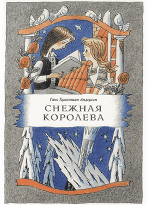 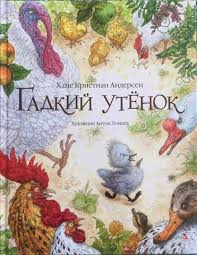 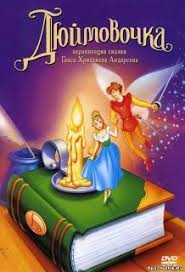 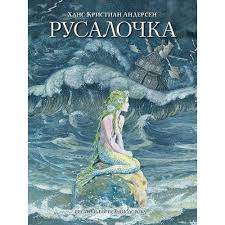 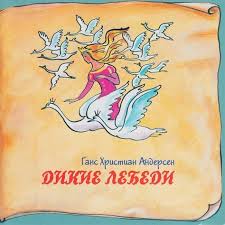 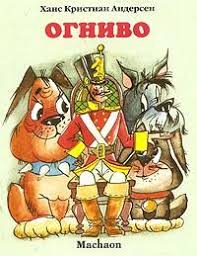 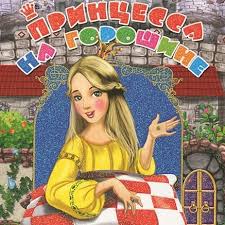 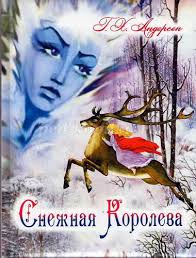 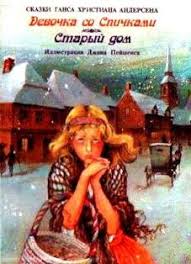 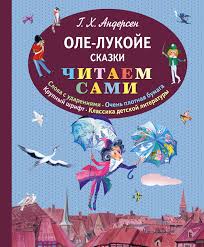 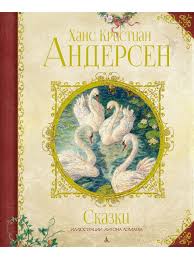 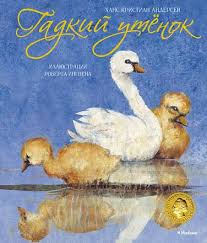 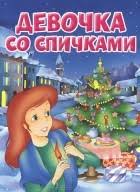 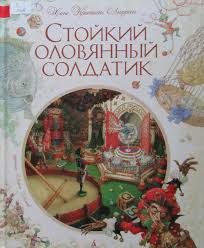 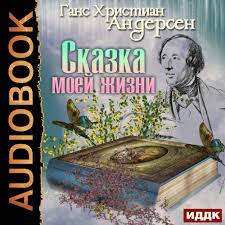 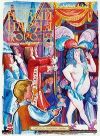 